УКРАЇНАЧернігівська обласна державна адміністраціяДЕПАРТАМЕНТ СІМ’Ї, МОЛОДІ ТА СПОРТУН А К А З « 27 » січня 2017 року			м. Чернігів					№ 11Про переможців конкурсу з визначення програм (проектів, заходів), розробленихінститутами громадянського суспільства,для виконання (реалізації) яких надаєтьсяфінансова підтримка у 2017 році На виконання обласної Програми «Молодь Чернігівщини» на 2016-2020 роки, затвердженої рішенням Чернігівської обласної ради від 29.03.2016 та відповідно до Порядку проведення конкурсу з визначення програм (проектів, заходів), розроблених інститутами громадянського суспільства, для виконання (реалізації) яких надається фінансова підтримка, затвердженого постановою Кабінету Міністрів України від 12.10.2011 №1049 (зі змінами та доповненнями), розпорядження голови Чернігівської облдержадміністрації від 01.04.2016 №182 «Про проведення конкурсу з визначення програм (проектів, заходів), розроблених інститутами громадянського суспільства, на виконання (реалізацію) яких надається фінансова підтримка з обласного бюджету», на підставі рішення конкурсної комісії Департаменту сім’ї, молоді та спорту облдержадміністрації з визначення програм (проектів, заходів), розроблених інститутами громадянського суспільства, для виконання (реалізації) яких надається фінансова підтримка з обласного бюджету, від 27.01.2017 № 1,НАКАЗУЮ:1. Затвердити Перелік інститутів громадянського суспільства, визначених переможцями конкурсу з визначення програм (проектів, заходів), розроблених інститутами громадянського суспільства, для виконання (реалізації) яких надається фінансова підтримка у 2017 році (далі - Перелік), та суми коштів для їх фінансування з обласного бюджету (додається).2. Відділу з питань молоді та організації оздоровлення дітей управління у справах сім’ї та молоді Департаменту (Семенченку С.М.) забезпечити:2.1. Укладення договорів про виконання (реалізацію) програми (проекту, заходу) з інститутами громадянського суспільства, визначених переможцями конкурсу відповідно до затвердженого Переліку.2.2. Контроль за дотриманням умов договорів про виконання (реалізацію) програми (проекту, заходу).2.3. Підготовку проектів наказів про надання фінансової підтримки інститутам громадянського суспільства для реалізації програм (проектів, заходів) відповідно до затверджених Переліку та сум коштів для їх фінансування з обласного бюджету. 2.4. Здійснення моніторингу виконання програм (проектів, заходів) інститутами громадянського суспільства, згідно із затвердженим Переліком, протягом лютого-грудня 2017 року.3. Відділу з питань молоді та організації оздоровлення дітей управління у справах сім’ї та молоді Департаменту (Семенченку С.М.) та відділу організаційної та кадрової роботи управління з питань фізичної культури та спорту Департаменту (Мигрин Л.О.) забезпечити розміщення на веб-сайті Департаменту та облдержадміністрації розроблені переможцями конкурсу плани заходів та іншу інформацію, пов’язану з виконанням (реалізацією) програм (проектів, заходів).4. Контроль за виконанням наказу залишаю за собою.Директор Департаменту                                                                 Н.П. ЛемешЗАТВЕРДЖЕНОнаказ директора Департаменту сім’ї, молоді та спорту облдержадміністрації від ___________ № ____ПЕРЕЛІКінститутів громадянського суспільства, визначених переможцями конкурсу з визначення програм (проектів, заходів), розроблених інститутами громадянського суспільства, для виконання (реалізації) яких надається фінансова підтримка у 2017 році1. Чернігівське обласне відділення Всеукраїнської благодійної організації «Всеукраїнська Мережа людей, які живуть з ВІЛ/СНІД», проект «Обласний конкурс популяризації та утвердження здорового і безпечного способу життя «Чернігівщина обирає життя!» (9000,00 грн);2. Громадська організація «Всеукраїнська молодіжна організація «Зелене плем’я», захід «Ленд АРТ мобілізація 2017» в мистецькому хуторі Обирок» (30000,00 грн);3. Сосницька районна молодіжна громадська організація Спортивний клуб «Анти», проект «Молодіжний спортивно-патріотичний табір «Січ» (29000,00 грн);4. Громадська організація «Всеукраїнська молодіжна організація «Зелене плем’я», захід «Кінокемп «Кіносарай 2017» в мистецькому хуторі Обирок» (29000,00 грн);5. Сосницька районна молодіжна громадська організація Спортивний клуб «Анти», проект «Сплав для дітей з активною громадською позицією та дітей учасників АТО» (26000,00 грн);6. Громадська організація «Фонд здорового суспільства», проект «Жити ЕКО свідомо» (9000,00 грн);7. Чернігівська міська громадська організація «Чернігівська Федерація історичного фехтування», проект «Концепція спасіння – Тактична медицина» (29000,00 грн);8. Міська громадська організація «Асоціація безперервної фахової освіти «АТЕНЕУМ», програма «Художній конкурс «Мистецтво – проти засилля корупції» (11000,00 грн).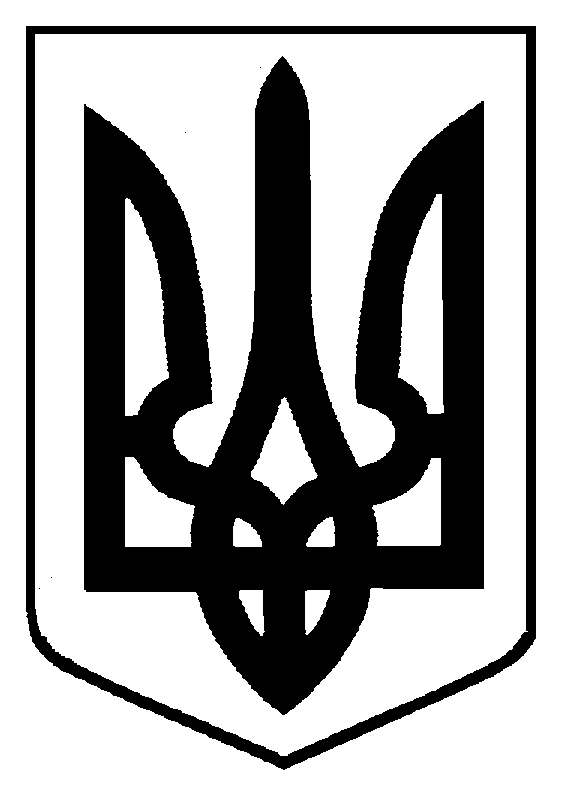 